Guanajuato, Museo de las Momias, Monumento al Pípila, Recorrido por los Túneles, Zona de la Valencia, Callejoneada, Ruta de la Independencia Dolores Hidalgo, Atotonilco, San Miguel de Allende, Viñedo Mas Alto de MéxicoDuración: 4 días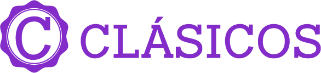 Salidas compartidas: todos los días (vigencia de viaje 12 de Dici 2021)Salidas privadas: todos los días (desde 2 personas)DÍA 01.		LLEGADA A GUANAJUATO – TOUR DE CIUDAD - CALLEJONEADARecepción en la central de autobuses y traslado al hotel. El traslado se efectúa con todas las medidas de higiene y sanitización en las unidades.Si llegas por aéreo al aeropuerto del Bajío, contamos con el suplemento Aeropuerto – hotel – aeropuerto. En nuestro Travel Shop pack traslados A las 16:30 hrs (Duración aproximada 03 h 30 m) lo recogerán en su hotel para realizar un tour periférico de la ciudad pasando por el famoso museo de las Momias, Monumento al Pípila, recorrido por los túneles y las calles subterráneas de la ciudad, visita a la zona de la Valenciana (este punto abarca la visita a una de las minas de la zona, donde se desciende al interior de la mina y se observan los minerales y las herramientas de trabajo, también se visita el templo de san Cayetano de estilo churrigueresco, donde se pueden admirar sus retablos laminados en oro, además de la visita al Museo de Galeras de la Santa Inquisición y la degustación de los dulces típicos y de la región). Regreso a su hotel aproximadamente a las 20:00 hrs.20:30 hrs. (Duración aproximada 01 h 50 m) Es la cita en el punto de encuentro para comenzar nuestra Callejoneada. (Monumento al Tuno en el centro histórico de Guanajuato) Comenzaremos nuestra tradicional callejoneada caminando por las calles y los callejones de la ciudad de Guanajuato, acompañados de las estudiantinas que entregan su alegría y buen humor, transportando a un mundo de magia y asombro bajo el marco esplendoroso de la ciudad, a través de su música romántica, jovial y picaresca. Regreso al mismo punto de reunión a las 22:30 aprox,Traslado a su hotel por su cuenta. Alojamiento.DÍA 02.		GUANAJUATO – DOLORES HIDALGO – ATOTONILCO – SAN MIGUEL DE ALLENDE – GUANAJUATO 08:00 Desayuno.10:30 Cita en el lobby del hotel. (Duración aproximada 08 hs) RUTA DE LA INDEPENDENCIA Nos dirigirnos a Dolores Hidalgo, en la cuna de la independencia, en donde visitaremos el museo que fuera la casa del padre de la patria, la histórica parroquia donde se dio el grito de independencia el 15 de septiembre, la antigua cárcel de la ciudad, también se visita el mausoleo del famoso compositor José Alfredo Jiménez, originario de esta ciudad, además de un recorrido por el centro de la ciudad para conocer su famosa cerámica y nieves típicas. Continuaremos hacía Atotonilco, bello santuario que reúne una exquisita muestra de pintura, escultura y poesía, plasmada en su mayoría por el pintor Antonio Martínez de Pocasangre. Además de que representa un punto importante en la historia de México, debido a que en este lugar el cura Hidalgo tomó el estandarte de la Virgen de Guadalupe como primera bandera del Ejército Insurgente. Finalizaremos en San Miguel Allende donde conoceremos la Casa de Don Ignacio Allende, la sede del cuartel de la Reina, además de visitar una de las iglesias más fotografiadas de México: la Parroquia de San Miguel Arcángel de estilo neogótico y el mirador de la ciudad. Al finalizar, regreso a su hotel.19:00 hrs aprox. Llegada a su hotel. Noche libre.Alojamiento.DÍA 03.		GUANAJUATO – VIÑEDO MAS ALTO DE MEXICO – GUANAJUATO08:00 Desayuno.11:00 hrs Cita en el Lobby del hotel. (duración aproximada 03 h 50 m) Tour al Viñedo más alto de MéxicoComenzaremos nuestra visita a un lugar paradisiaco ubicado a 2400 metros sobre el nivel del mar, llegando por caminos y pueblos que cuentan la historia mineral de Guanajuato. Caminos D´vinos, el viñedo más alto de México, te dará la mas cálida bienvenida a su historia, sus cavas y lo mejor de su producción Vinícola a través de una visita guiada, conociendo sus ruinas, vinícolas y cava; historia del lugar, del vino y de su proceso, en una atmósfera que por su clima y sus vistas esplendentes resulta sencillamente incomparable. Disfruta dentro del recorrido una cata de vinos y maridaje a cargo de la sommelier del viñedo.Al finalizar, regreso a su hotel.Tarde libre.Se recomienda continuar con su experiencia, con una cata de chocolates y cerveza o mezcal. Actividad incluida en el Travel Shop PackAlojamiento.DÍA 04.		GUANAJUATO – TOUR PEATONAL 08:00 Desayuno.10:30 hrs Cita en las escalinatas de la Basílica de Guanajuato para comenzar nuestro tour peatonal (Duración aproximada de recorrido 03 h 50 m) En este recorrido se conocerá los sitios más representativos del centro histórico de una de las 2 ciudades consideradas como Patrimonio de la Humanidad en el Estado de Guanajuato. El centro histórico de Guanajuato ofrece ejemplos únicos de arquitectura barroca y neoclásica, con docenas de edificios que datan de los siglos XVI a XIX. Posteriormente en nuestro recorrido peatonal, visitaremos el famoso Teatro Juárez, considerado uno de los más bellos del país, visitaremos la emblemática Universidad de Guanajuato y la Basílica de la Ciudad, mientras recorremos las calles empedradas, conoceremos la Plaza de la Paz y el Palacio de Gobierno y el famoso callejón del Beso y conoceremos su romántica leyenda. Para finalizar, pasaremos por unos de las icónicos de la Ciudad, el Mercado Hidalgo y terminaremos en la Alhóndiga de Granaditas, sede de una de las batallas más importantes de la lucha de la Independencia.Regreso al hotel por cuenta de los pasajeros para recoger sus pertenencias.A la hora acordada traslado a la central de autobuses. Fin de los servicios.INCLUYE: Traslado central de autobuses – hotel – central de autobuses en compartido con capacidad controlada y vehículos previamente sanitizados.3 noches de hospedaje en GuanajuatoDesayuno americano Transportación terrestre para los tours en servicio compartido con capacidad controlada y vehículos previamente sanitizados y con todas las medidas de higiene.Tour por la Ciudad de GuanajuatoCallejoneada en GuanajuatoRuta de la independenciaTour al viñedo más alto de MéxicoTour peatonal por el centro históricoTodas las entradas a monumentos descritos en el itinerarioConductor – guía para los tours mencionadosNO INCLUYE:Extras en hotelesBoletos aéreos o de autobús Servicios, excursiones y comidas no especificadasTraslado de ida y de regreso a su hotel en los tours: Callejoneada y tour peatonalPropinas a camaristas, botones, guías, choferes, gastos personalesIMPORTANTE:Se recomienda salir de Guanajuato después de las 16:00 hrs. Para que puedan disfrutar del tour de ultimo día.Se reserva el derecho de modificar el orden de los tours dentro de un paquete, además de cambiar el orden de las visitas, por cuestiones de operación internas o por fuerza mayorSe sugiere llevar a los recorridos: bloqueador solar, sombrero, lentes de sol, ropa fresca y calzado cómodo (tipo tenis preferentemente) y efectivo para compras en caso de que requieran algún suvenir en los lugares a visitar.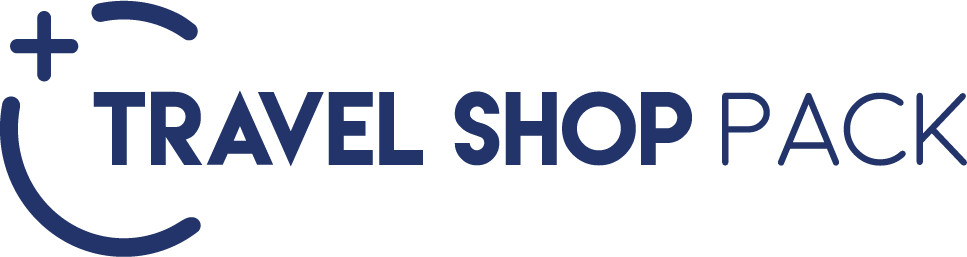 Hasta 2 pasajero se efectúa el traslado en auto sedanDe 4 hasta 8 pasajeros, se efectúa el traslado en camioneta tipo vanDisfruta de una deliciosa e interesante cata de chocolates artesanales acompañados con mezcal o cerveza artesanal, impartida por el Maestro Chocolatero de Xocola-t, quien van hasta su hotel, y ya sea que en la terraza o en un salón privado dentro del hotel, nos dará esta magnífica cata, nos envolverá con sus mágicas creaciones e increíbles combinaciones de gustos entre lo dulce y lo amargoINCUYE:1h50m de actividadCata de 9 chocolates artesanalesDegustación de mezcal o cerveza artesanal.TENEMOS OPCIONES DE TRANSPORTACIÓN EN VEHICULO COMPARTIDO O PRIVADO DESDE TOLUCA, GUADALAJARA, CDMX Y QUERÉTARO, FAVOR DE CONSULTAR PRECIOS.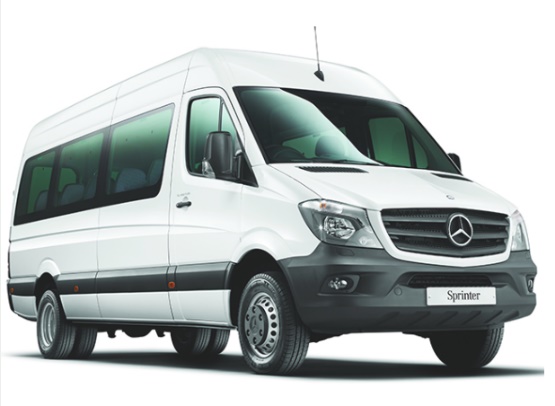 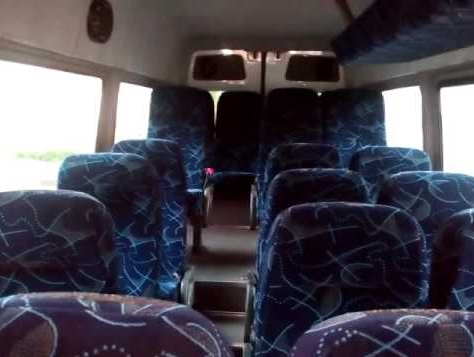 OPCIONALES PARA ENRIQUECER TU VIAJEOPCIONALES PARA ENRIQUECER TU VIAJETravel Shop Pack TrasladosPor personaTraslado Aeropuerto – Hotel – AeropuertoTraslado Aeropuerto – Hotel – Aeropuerto2 pasajeros$1,200 MXN4 pasajeros$660 MXN6 pasajeros$450 MXN8 pasajeros$320 MXNOPCIONALES PARA ENRIQUECER TU VIAJETravel Shop Pack IPor personaCata de Chocolates con cervezas o mezcal$680 MXNHOTELES PREVISTO O SIMILARESHOTELES PREVISTO O SIMILARESHOTELES PREVISTO O SIMILARESHOTELES PREVISTO O SIMILARESNOCHESCIUDADHOTELCATGUANAJUATOLA ABADIATS3GUANAJUATOCASA VIRREYESPGUANAJUATOEDELMIRA BOUTIQUEBPRECIO POR PERSONA EN MXN (MINIMO 2 PERSONAS) PRECIO POR PERSONA EN MXN (MINIMO 2 PERSONAS) PRECIO POR PERSONA EN MXN (MINIMO 2 PERSONAS) PRECIO POR PERSONA EN MXN (MINIMO 2 PERSONAS) PRECIO POR PERSONA EN MXN (MINIMO 2 PERSONAS) PRECIO POR PERSONA EN MXN (MINIMO 2 PERSONAS) SERVICIOS TERRESTRES COMPARTIDO CON CAPACIDAD CONTROLADASERVICIOS TERRESTRES COMPARTIDO CON CAPACIDAD CONTROLADASERVICIOS TERRESTRES COMPARTIDO CON CAPACIDAD CONTROLADASERVICIOS TERRESTRES COMPARTIDO CON CAPACIDAD CONTROLADASERVICIOS TERRESTRES COMPARTIDO CON CAPACIDAD CONTROLADASERVICIOS TERRESTRES COMPARTIDO CON CAPACIDAD CONTROLADADBLTPLCPLMNRSGLTURISTA SUPERIOR49954560434034806580PRIMERA61505420505037509030BOUTIQUE788066906080411012690APLICA SUPLEMENTO EN TEMPORADA ALTA, SEMANA SANTA, PASCUA, VERANO, NAVIDAD, FIN DE AÑO, PUENTES Y DÍAS FESTIVOSAPLICA SUPLEMENTO EN TEMPORADA ALTA, SEMANA SANTA, PASCUA, VERANO, NAVIDAD, FIN DE AÑO, PUENTES Y DÍAS FESTIVOSAPLICA SUPLEMENTO EN TEMPORADA ALTA, SEMANA SANTA, PASCUA, VERANO, NAVIDAD, FIN DE AÑO, PUENTES Y DÍAS FESTIVOSAPLICA SUPLEMENTO EN TEMPORADA ALTA, SEMANA SANTA, PASCUA, VERANO, NAVIDAD, FIN DE AÑO, PUENTES Y DÍAS FESTIVOSAPLICA SUPLEMENTO EN TEMPORADA ALTA, SEMANA SANTA, PASCUA, VERANO, NAVIDAD, FIN DE AÑO, PUENTES Y DÍAS FESTIVOSAPLICA SUPLEMENTO EN TEMPORADA ALTA, SEMANA SANTA, PASCUA, VERANO, NAVIDAD, FIN DE AÑO, PUENTES Y DÍAS FESTIVOSTARIFAS SUJETAS A CAMBIOS Y A DISPONIBILIDAD LIMITADA SIN PREVIO AVISO TARIFAS SUJETAS A CAMBIOS Y A DISPONIBILIDAD LIMITADA SIN PREVIO AVISO TARIFAS SUJETAS A CAMBIOS Y A DISPONIBILIDAD LIMITADA SIN PREVIO AVISO TARIFAS SUJETAS A CAMBIOS Y A DISPONIBILIDAD LIMITADA SIN PREVIO AVISO TARIFAS SUJETAS A CAMBIOS Y A DISPONIBILIDAD LIMITADA SIN PREVIO AVISO TARIFAS SUJETAS A CAMBIOS Y A DISPONIBILIDAD LIMITADA SIN PREVIO AVISO MENOR DE 2 A 11 AÑOS COMPARTIENDO HABITACION CON 2 ADULTOS FORMAS DE VIAJE *CONSULTE PRECIOS CON SU ASESOR TRAVEL SHOP*Transporte turístico privado, saliendo de un punto de CDMX o de su Estado.Autobuses regular desde su Ciudad de origenMENOR DE 2 A 11 AÑOS COMPARTIENDO HABITACION CON 2 ADULTOS FORMAS DE VIAJE *CONSULTE PRECIOS CON SU ASESOR TRAVEL SHOP*Transporte turístico privado, saliendo de un punto de CDMX o de su Estado.Autobuses regular desde su Ciudad de origenMENOR DE 2 A 11 AÑOS COMPARTIENDO HABITACION CON 2 ADULTOS FORMAS DE VIAJE *CONSULTE PRECIOS CON SU ASESOR TRAVEL SHOP*Transporte turístico privado, saliendo de un punto de CDMX o de su Estado.Autobuses regular desde su Ciudad de origenMENOR DE 2 A 11 AÑOS COMPARTIENDO HABITACION CON 2 ADULTOS FORMAS DE VIAJE *CONSULTE PRECIOS CON SU ASESOR TRAVEL SHOP*Transporte turístico privado, saliendo de un punto de CDMX o de su Estado.Autobuses regular desde su Ciudad de origenMENOR DE 2 A 11 AÑOS COMPARTIENDO HABITACION CON 2 ADULTOS FORMAS DE VIAJE *CONSULTE PRECIOS CON SU ASESOR TRAVEL SHOP*Transporte turístico privado, saliendo de un punto de CDMX o de su Estado.Autobuses regular desde su Ciudad de origenMENOR DE 2 A 11 AÑOS COMPARTIENDO HABITACION CON 2 ADULTOS FORMAS DE VIAJE *CONSULTE PRECIOS CON SU ASESOR TRAVEL SHOP*Transporte turístico privado, saliendo de un punto de CDMX o de su Estado.Autobuses regular desde su Ciudad de origenVIGENCIA: 12 DE DICIEMBRE 2021VIGENCIA: 12 DE DICIEMBRE 2021